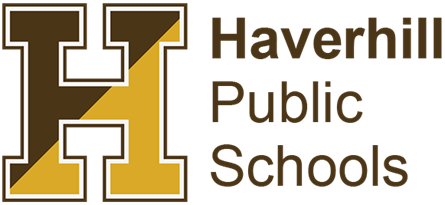 Haverhill Public SchoolsApril Vacation Academy 2024In Partnership with: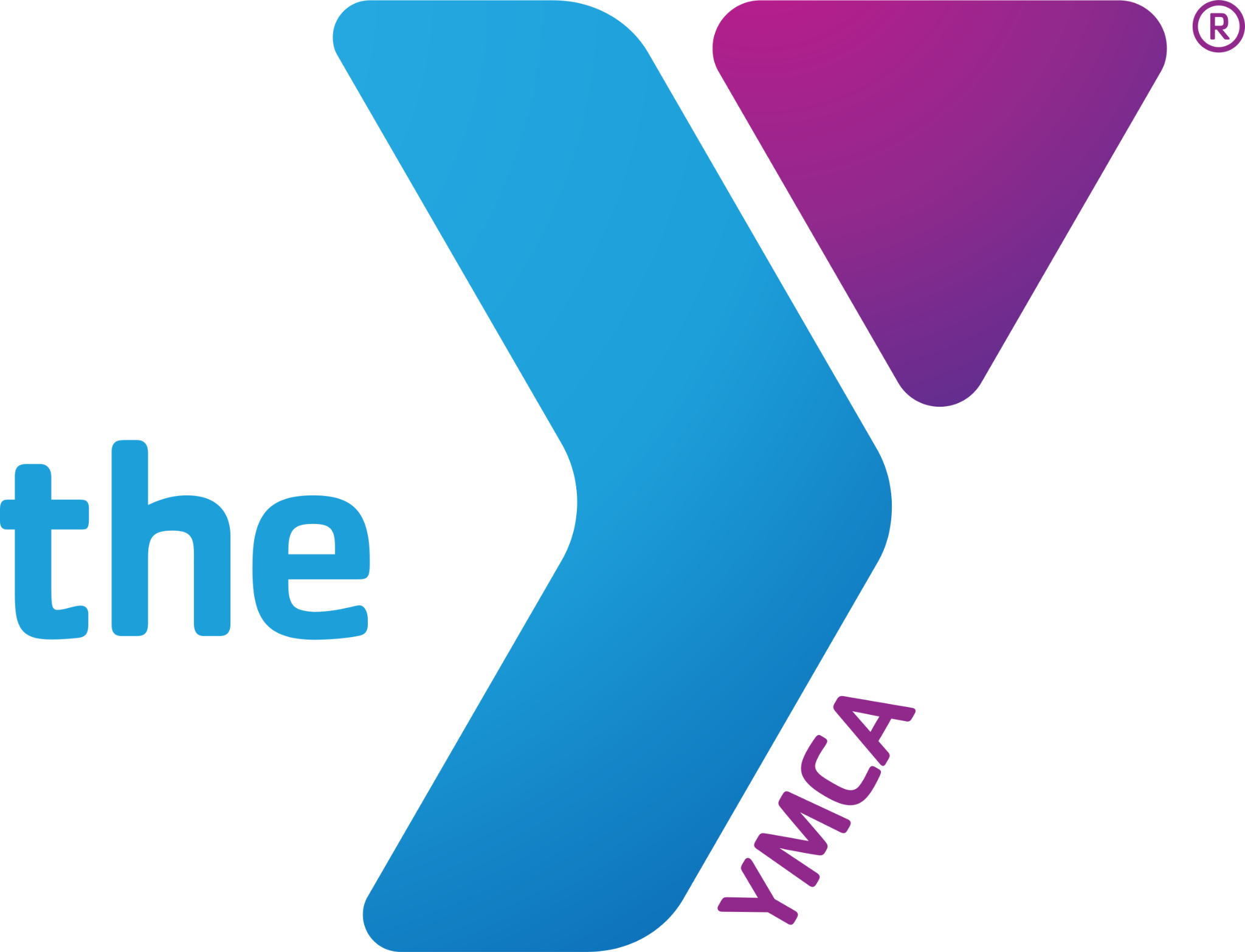 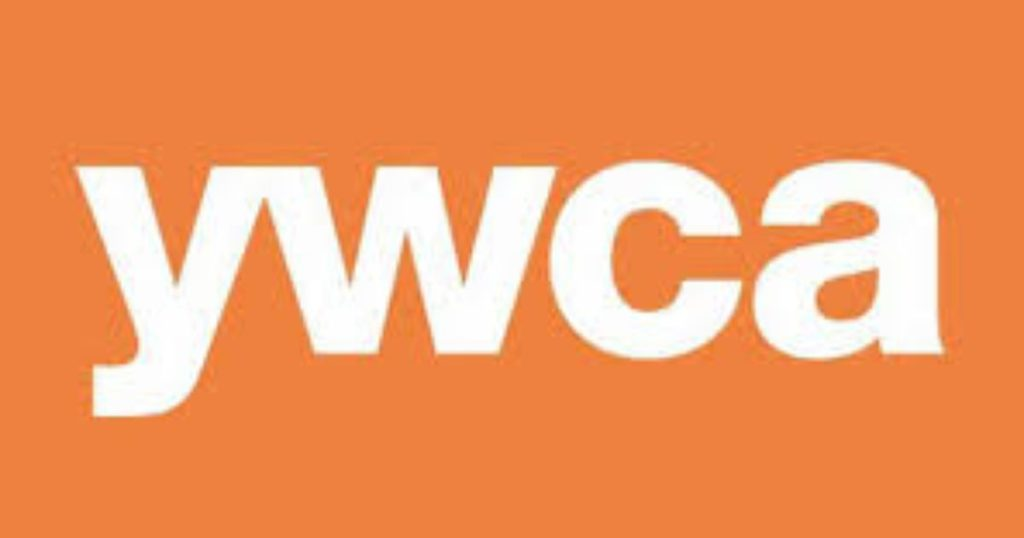 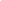 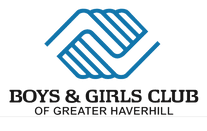      What is it? 	Academic lessons and recreational activities during April vacation tokeep students engaged in learning and to provide working families with an option of high quality childcare at no cost.     Where?	    Boys & Girls Club		YMCA				        YWCA		     55 Emerson Street		       	81 Winter Street &		         107 Winter Street		     Lilly Ruiz				Pentucket Lake School	         Amy Desimone	     frontdesk@haverhillbgc.org	Cathy Wolf			         adesimone@ywcamema.org     (978) 374-6171 ext. 100		wolfc@northshoreymca.org         (978) 374-6121								(978) 374-0506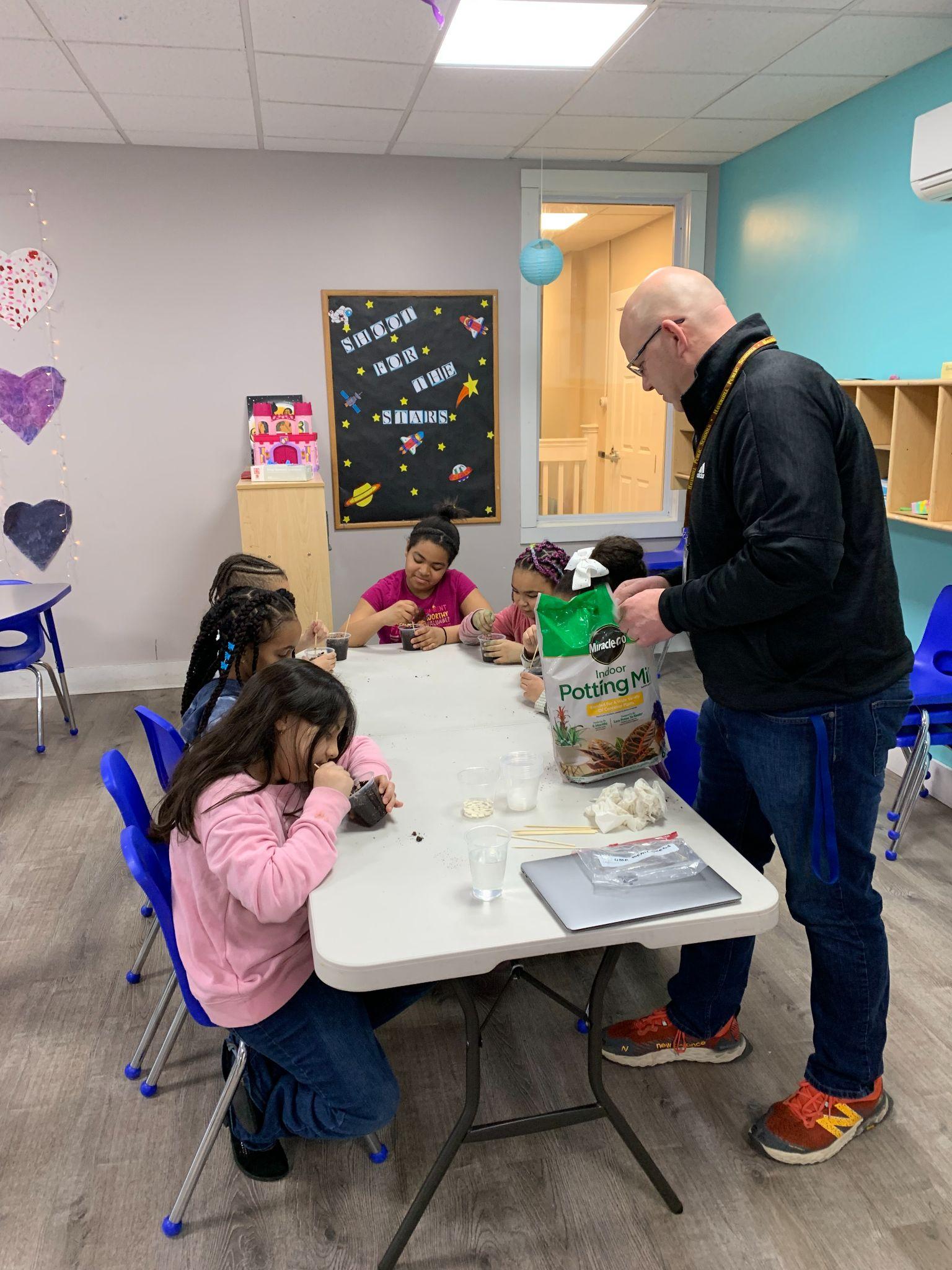      When?	Tuesday, April 16 - Friday, April 19Daily Hours:  8:30 am - 5:30 pm (Note: YMCA closes at 6:00 pm)			Academics:  8:30 am - 12:30 pm			Lunch:  12:30 pm - 1:00 pm			Recreation:  1:00 pm - 5:30 pm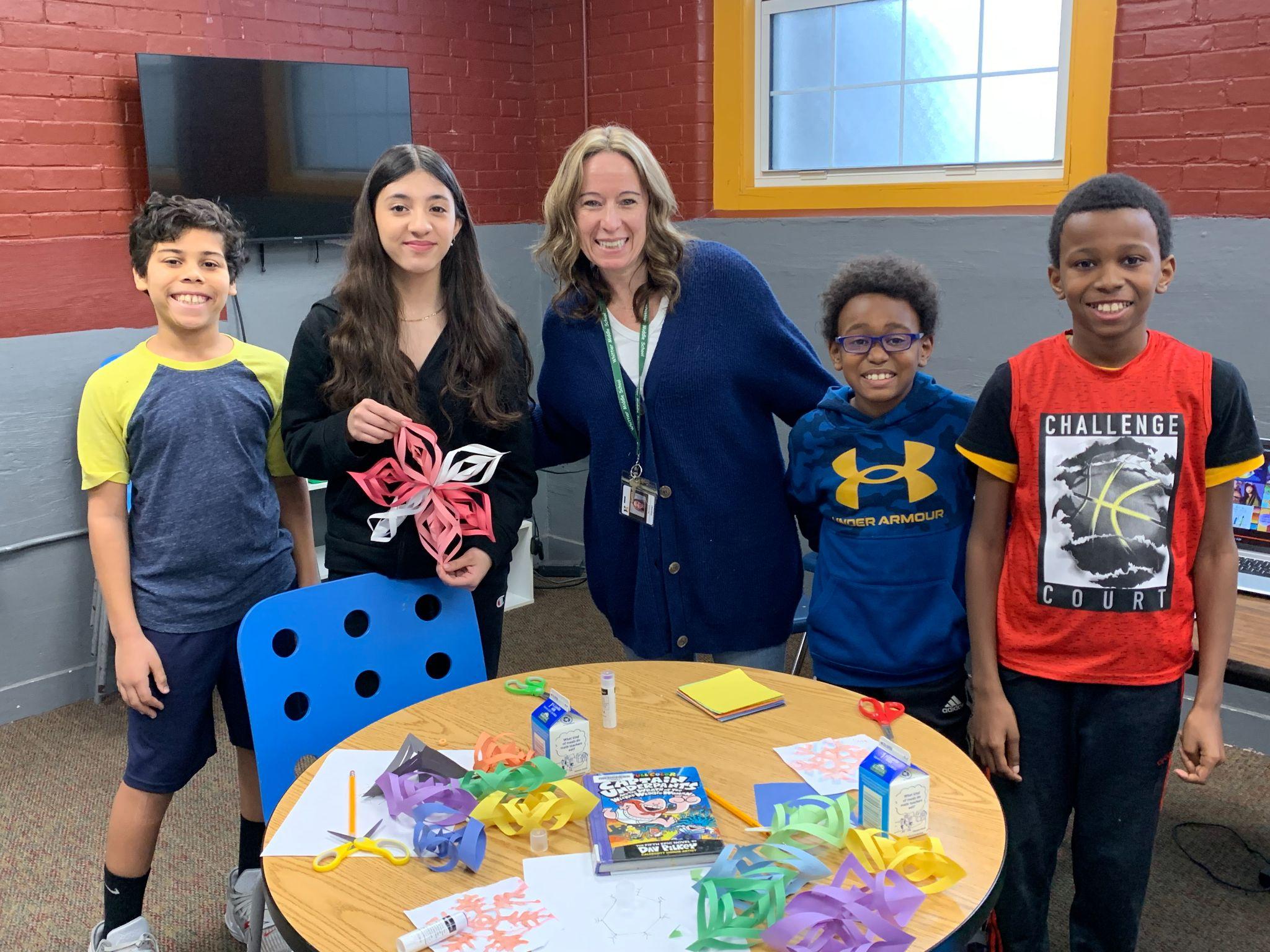      Who Can Attend? 	HPS Students in Grades K - 8      How Do I register my child?      Call the program location of your choice (see above)!	Note: Students must be enrolled in a Haverhill public school but do not need to be members of the organization to attend!